     LICEO SCIENTIFICO STATALE “G. ANCINA” – FOSSANO (CN)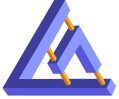 MODULO - Adesione della Ditta/Ente/Azienda/Studio al Percorso per le Competenze Trasversali e per l’Orientamento					               Al Dirigente Scolastico del Liceo Scientifico Statale “G. Ancina”FOSSANOOggetto: adesione al Percorso per le Competenze Trasversali e per l’OrientamentoIn riferimento al Percorso per le Competenze Trasversali e per l’Orientamento (PCTO)il/la Sig./Sig.ra ___________________________________________________________________________titolare/ rappresentante/ delegato della Ditta/Ente/Azienda/Studio _______________________________________________________________________________________di ______________________, via _____________________________________, prov. _______  comunica che:      􀂅 è disponibile                        􀂅 non è disponilead accogliere l’alunno/a di codesto Liceo nell’a.s. 2019/20 secondo le disponibilità sotto indicate:e dichiara sotto la propria responsabilità:di essere in regola con la normativa sulla salute e sicurezza dei luoghi di lavoro (D.Lgs. 81/2008);di individuare un addetto in qualità di tutor responsabile dello svolgimento del PCTO;di garantire che il percorso di stage farà riferimento al settore concordato con il Liceo Scientifico Statale “G. Ancina” di Fossano._______________,   _________                     Per /Ente/Azienda/Studio: ______________________________                                                                                                                                                             (timbro e firma)Comunicazione dei dati necessari per l’attivazione del PCTOSi comunicano al Liceo “G. Ancina” di Fossano i seguenti dati utili alla stipula della apposita Convenzione ed allo svolgimento del Percorso per le Competenze Trasversali e per l’Orientamento:Soggetto ospitanteDenominazione della Ditta/Ente/Azienda/Studio .................................................................................................................Tipologia   􀂅  Ente Pubblico    􀂅  Ente Religioso    􀂅  S.p.A.    􀂅  S.r.l    􀂅 altro ..............................................................
Sede via /piazza/c.so ................................................................................................... n. .....................telefono ........................................................ fax ........................................................ e-mail ..................................................................................... Pec .....................................................................................
c.a.p. ................................ città ....................................................................................................................  prov.  ............
Codice fiscale: ....................................................................  - Partita I.V.A.: ....................................................................
Rappresentato da:  cognome .................................................................. nome ..................................................................nato/a  il ....../ ....../ ........... a ........................................................................................................................... prov.  ............C.F.: ....................................................................  Nominativo RSPP: ................................................................................Settore azienda/ente: ............................................................... N. lavoratori: ...................................................................Codice settore ATECO Ditta/Ente/Azienda/Studio: ...........................................................................................................Dati del tutor della Ditta/Ente/Azienda/Studio che seguirà l’alunno/a durante il PCTOCognome ............................................................................ Nome ........................................................................................
Ruolo .................................................................  tel. .............................................. e-mail ..................................................
sede di svolgimento del Percorso: ......................................................................................................................................... via/piazza/c.so ....................................................... c.a.p. ......................... città ............................................ prov.  ............Dati del periodo dell’esperienza di PCTONominativo dell’alunno/a accolto/a: ...................................................................................................................................Durata:     􀂅  2 settimane     􀂅 3 settimane            Totale ore settimanali: ....................Data di inizio del PCTO:  ........./ ........./ 2020     Data di fine del PCTO:  ........./ ........./ 2020     Periodo settimanale:  􀂅  dal lunedì al venerdì     o     􀂅 dal lunedì al sabatoDurata giornaliera: dalle ore ............... alle ore ...............  e  dalle ore ............... alle ore ...............Mansione/i dell’alunno/a: ....................................................................................................................................................La mansione prevede l’utilizzo di:  macchine:   SÌ       NO     ,  attrezzature:  SÌ       NO     ,  sostanze  SÌ       NO    INFORMAZIONI RIFERITE ALLA SICUREZZA:È consentito un sopralluogo preliminare in azienda da parte del tutor scolastico?           SÌ       NO      Il tutor aziendale ha ricevuto una formazione specifica per svolgere questo ruolo?         SÌ       NO       Il tutor aziendale ha ricevuto una formazione in materia di sicurezza sul lavoro?            SÌ       NO        Il DVR dell’azienda ha preso in considerazione eventuali rischi a carico di allievi in stage?   SÌ        NO      È prevista la sorveglianza sanitaria per la mansione assegnata all’allievo?                      SÌ       NO      Vengono forniti i DPI, se previsti, per la mansione assegnata all’allievo?                       SÌ        NO      Dichiaradi essere informato ai sensi e per gli effetti di cui al D. Lgs 30 196/2003 e del Regolamento Ue 679/2016, che i dati personali raccolti saranno trattati, anche con strumenti informatici, esclusivamente nell’ambito del procedimento per il quale la presente dichiarazione viene resa.Autorizzail trattamento dei dati personali ai sensi del D. Lgs. 30/06/2013 n. 196 e del Regolamento Ue 679/2016.I dati sopra riportati sono prescritti dalle disposizioni vigenti ai fini del procedimento per il quale sono richiesti e verranno utilizzati esclusivamente per tale scopo._______________,   _________                        Per la Ditta/Ente/Azienda/Studio: ______________________________                                                                                                                                                                                   (timbro e firma)Cognome e nomedell’alunno/aIndirizzo di studioe classe frequentataSettore/Area/Ufficioproposto per l’inserimento____________________________Linguistico          ________Scientifico           ________Scienze umane    _______________________________________